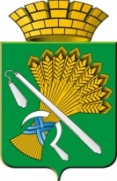 АДМИНИСТРАЦИЯ КАМЫШЛОВСКОГО ГОРОДСКОГО ОКРУГАР А С П О Р Я Ж Е Н И Еот 27.02.2020  N 48О признании утратившим силу распоряжение главы Камышловского городского округа от 30.09.2013 № 300-р «Об утверждении административного регламента по предоставлению муниципальной услуги по выдаче специального разрешения на движение по автомобильным дорогам местного значения Камышловского городского округа Свердловской области транспортного средства, осуществляющего перевозки тяжеловесных и (или) крупногабаритных грузов»В целях приведения правового акта в соответствии с действующим законодательством Российской Федерации, в связи с принятием постановления администрации Камышловского городского округа от 20 февраля 2020 г. № 112 «Об утверждении административного регламента предоставления муниципальной услуги «Выдача специального разрешения на движение по автомобильным дорогам местного значения Камышловского городского округа Свердловской области транспортного средства, осуществляющего перевозки тяжеловесных и (или) крупногабаритных грузов»1.  Признать утратившим силу распоряжение главы Камышловского городского округа от 30.09.2013 № 300-р «Об утверждении административного регламента по предоставлению муниципальной услуги по выдаче специального разрешения на движение по автомобильным дорогам местного значения Камышловского городского округа Свердловской области транспортного средства, осуществляющего перевозки тяжеловесных и (или) крупногабаритных грузов».2. Опубликовать настоящее распоряжение в газете «Камышловские известия» и разместить на официальном сайте Камышловского городского округа в информационно-коммуникационной сети Интернет.Контроль за исполнением настоящего распоряжения оставляю за собой.Глава  Камышловского городского округа                                	       А.В. Половников